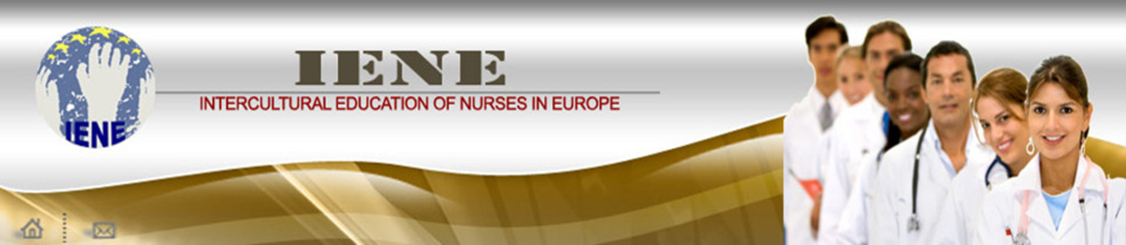 Consolidarea capacității asistenților  medicali și profesioniștilor din  serviciile  de sănătate,pentru a oferi ingrijire competenta din  punct de vedere cultural și plina de compasiune 

Mijloace  de invatare pentru liderii medicali pentru o ingrijire cultural competentă si  cu compasiuneMODULUL  1 : LEADERII SENIORIMijlocul de invățare: Cultivarea valorilor, care creează un mediu cultural sensibil și plin de compasiune în îngrijire
FISA DE EVALUARERezultatele învățării care urmează să fie evaluate:
1. cultivarea virtuților morale care stau la baza compasiunii în mediul de lucru;
2. calități îmbunătățite care fac sa fie un  lider model pentru ingrijiri sensibile din punct de vedere cultural si cu compasiune;
3. Înțelegerea importanței modelării de rolul pentru promovarea unui lidership compasionat în domeniul asistenței medicale;
4. Promovarea principiilor etice și asigurarea unui mediu de ingrijiri cultural competente si cu compasiune.

Numele stagiarului evaluat: ________________________________
Numele evaluatorului _________________________ _____________ Data _______________ASSESSMENT RESULTS NoCriteria Foarte slabSlabBun Foarte bun Exceptional ComentariiConștientizare pentru schimbare: promoveaza compasiunea în mediul de lucru Dorința de a face schimbari pentru ingrijiri sensibile din punct de vedere cultural si cu compasiune
Cunoștințe: despre cum să fie un model pentru a schimba atitudinile și valorile morale pentru practica de ingrijire cu compasiune
Abilitatea de a schimba: abilități de modelare de  rol
Puterea  să păstreze schimbarea: strategie pentru a îmbunătăți cultura organizațională privind compasiunea
Feedback către stagiar și sfaturi pentru îmbunătățiri: Feedback către stagiar și sfaturi pentru îmbunătățiri: Feedback către stagiar și sfaturi pentru îmbunătățiri: Feedback către stagiar și sfaturi pentru îmbunătățiri: Feedback către stagiar și sfaturi pentru îmbunătățiri: Feedback către stagiar și sfaturi pentru îmbunătățiri: Feedback către stagiar și sfaturi pentru îmbunătățiri: Feedback către stagiar și sfaturi pentru îmbunătățiri: 